В соответствии с требованиями Федеральных законов от 21 декабря 1994 года № 68-ФЗ «О защите населения и территорий от чрезвычайных ситуаций природного и техногенного характера» и от 12 февраля 1998 года № 28-ФЗ «О гражданской обороне», Постановлениями Правительства РФ от 2 ноября 2000 года № 841 «Об утверждении Положения об организации обучения населения в области гражданской обороны», от 4 сентября 2003 года № 547 «О подготовке населения в области защиты от чрезвычайных ситуаций природного и техногенного характера», Постановлением Правительства Республики Коми от 27 декабря 2006 года № 331 «Об организации обучения населения Республики Коми мерам пожарной безопасности», администрация ПОСТАНОВЛЯЕТ:1. Подготовку должностных лиц и специалистов территориального звена РСЧС и ГО и населения муниципального района «Печора» (далее по тексту – МР «Печора») способам защиты к действиям в чрезвычайных ситуациях природного, техногенного характера и в области гражданской обороны осуществлять:- в учебном центре государственного учреждения Республики Коми «Управление противопожарной службы и гражданской защиты» (далее – УЦ ГУ РК «УППС и ГЗ»);- в учреждениях повышения квалификации федеральных органов исполнительной власти, министерствах и ведомствах;- в организациях, независимо от их организационно-правовой формы;- по месту жительства (неработающее население).2. Рекомендовать главам, руководителям администраций городских и сельских поселений, руководителям учреждений, предприятий и организаций, расположенных на территории муниципального района «Печора», независимо от форм собственности:- обеспечить комплектование слушателями учебных групп УЦ ГУ РК «УППС и ГЗ» в соответствии с должностными категориями, осуществлять контроль за их подготовкой и предусмотреть выделение средств для финансирования этих мероприятий.- разработать планы, издать соответствующие приказы и распоряжения по подготовке населения в области защиты от чрезвычайных ситуаций.3. Подготовка работников предприятий, организаций, учреждений, входящих в состав нештатных аварийно-спасательных формирований (далее по тексту – НАСФ), осуществлять:- в УЦ ГУ РК «УППС и ГЗ» - подготовка руководителей территориальных НАСФ;- по месту работы в рабочее время в объеме не менее 20 часов (модуль базовой подготовки личного состава НАСФ отрабатывать в объеме не менее 14 часов, модуль специальной подготовки отрабатывать с учетом предназначения НАСФ в объеме 6 часов) Основным методом проведения занятий с личным составом НАСФ считать практические тренировки (учения). 4. Рекомендовать руководителям предприятий, организаций, учреждений независимо от форм собственности, учения и тренировки проводить в соответствии с Организационно-методическими указаниями по подготовке органов управления, сил территориального звена территориальной подсистемы предупреждения и ликвидации чрезвычайных ситуаций, гражданской обороны и населения муниципального района «Печора» в 2016 году и Планом основных мероприятий муниципального района «Печора» по вопросам гражданской обороны, предупреждения и ликвидации чрезвычайных ситуаций на 2016 год.5. Подготовка работников организаций, не входящих в состав НАСФ, осуществлять путем проведения занятий по месту работы организаций в соответствии с утверждённой программой в объеме 19 часов в составе учебных групп во главе с руководителями занятий, прошедшими соответствующую подготовку и назначенными приказами руководителей.6. Подготовку неработающего населения организовать в объеме 12 часов по месту жительства в учебно-консультационных пунктах (далее по тексту - УКП) по ГО и ЧС при МКУ «Управление ГО и ЧС МР «Печора», ГУ РК «ЦЗН» города Печоры, администрациях городских и сельских поселений муниципального района «Печора».7. Подготовку учащихся в учреждениях среднего профессионального образования осуществлять по программам дисциплины «Безопасность жизнедеятельности» для всех специальностей среднего профессионального образования на основе требований нормативных документов.8. Подготовку учащихся в учреждениях начального профессионального образования проводить в объёме указанном в программе курса «Основы безопасности жизнедеятельности», утверждённой приказом Приказ Минобразования РФ от 09.03.2004 № 1312 "Об утверждении федерального базисного учебного плана и примерных учебных планов для образовательных учреждений Российской Федерации, реализующих программы общего образования"9. Подготовку учащихся в общеобразовательных учреждениях осуществлять в соответствии с методическими рекомендациями по организации образовательного процесса в общеобразовательных учреждениях по курсу «Основы безопасности жизнедеятельности» за счет времени вариантной части базисного учебного плана. На заключительном этапе занятий с учащимися общеобразовательных учреждений по курсу ОБЖ ежегодно проводить «Дни защиты детей» методом тренировки.Во внеурочное время продолжать подготовку учащихся в ходе работы различных кружков, секций и клубов военно-патриотической направленности, организации оборонно-спортивных лагерей, лагерей юных спасателей, туристских походов и слётов.       10. В дошкольных образовательных учреждениях организовать проведение занятий по программе «Основы безопасности детей дошкольного возраста», введенной в действие письмом Министерства образования России от 18 июля 1997 года № 112/34-16.11. МКУ «Управление по делам ГО и ЧС МР «Печора»» (Шадчин А.М.), Печорскому аварийно-спасательному отряду (Рынденко О.В.) оказывать методическую и практическую помощь в подготовке команд от муниципального района «Печора», направляемых для участия в спортивно-патриотических играх и соревнованиях.12. Активизировать деятельность учебно-консультационных пунктов по гражданской обороне и чрезвычайным ситуациям для обучения населения, не занятого в сферах производства и обслуживания. Осуществлять подготовку населения, незанятого в сфере производства и обслуживания, по программе, утвержденной Правительством Республики Коми, путем проведения бесед, лекций, просмотра видео и кинофильмов, самостоятельного изучения населением памяток, пособий, прослушиванием радиопередач, просмотра телепрограмм по защите от чрезвычайных ситуаций. Подготовку осуществлять по месту жительства.13. МКУ «Управление по делам ГО и ЧС МР «Печора» (Шадчин А.М.) обеспечить выполнение плана комплектования слушателями УЦ ГУ РК «УППС и ГЗ» на 2016 год.14. Методическое руководство, контроль планирования, комплектования и хода подготовки всех групп населения в области гражданской обороны и защиты от чрезвычайных ситуаций, природного и техногенного характера возложить на МКУ «Управление по делам ГО и ЧС МР «Печора».15. Финансирование мероприятий по организации подготовки населения в области гражданской обороны и защиты от чрезвычайных ситуаций осуществляется в порядке, установленном федеральным законодательством за счет бюджета поселений и организаций.16. МУП «Издательство «Печорское время» (Глущенко Р.А.) обеспечивать достоверное и своевременное информирование граждан о состоянии защиты населения и территорий от чрезвычайных ситуаций и принимаемых мерах по обеспечению их безопасности в быту и на производстве, о прогнозируемых и возникающих авариях и катастрофах, пожарах и стихийных бедствиях, а также способах защиты от чрезвычайных ситуаций на территории МР «Печора».17. Учебный год по обучению населения начать 11 января 2016 года и закончить 30 ноября 2016 года.18. Постановление администрации МР «Печора» от 31 декабря 2013 года № 2607 «Об организации обучения должностных лиц и специалистов территориального звена РСЧС и ГО и населения муниципального района «Печора» способам защиты к действиям в чрезвычайных ситуациях природного, техногенного характера и в области гражданской обороны в 2014 году» считать утратившим силу.19. Настоящее постановление вступает в силу с 11 января 2016 года и подлежит размещению на официальном портале МР «Печора».20. Контроль за исполнением настоящего постановления возложить на заместителя главы администрации Норкина И.В. Глава администрации                                                                     А.М. СоснораАДМИНИСТРАЦИЯМУНИЦИПАЛЬНОГО РАЙОНА«ПЕЧОРА»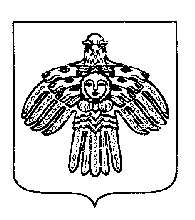 «ПЕЧОРА»  МУНИЦИПАЛЬНÖЙ РАЙОНСААДМИНИСТРАЦИЯПОСТАНОВЛЕНИЕШУÖМПОСТАНОВЛЕНИЕШУÖМПОСТАНОВЛЕНИЕШУÖМ«  31 »    декабря  2015 г.г. Печора, Республика Коми                          № 1578Об организации подготовки должностных лиц и специалистов территориального звена РСЧС и ГО и населения муниципального района «Печора» способам защиты к действиям в чрезвычайных ситуациях природного, техногенного характера и в области гражданской обороны в 2016 году